Анализ результатов анкетирования обратной связи вебинара СРП «И гулять, и говорить: о чем разговаривать с ребенком на прогулке»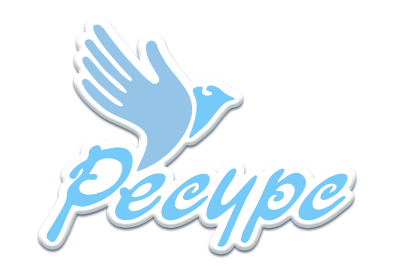 (26.10.2023)1.Организационные условия:1.1. «Была ли предварительная информация о мероприятии понятной и исчерпывающей?», удовлетворенность – 100%1.2. «Удовлетворены ли вы взаимодействием с организаторами мероприятия?», удовлетворенность – 100%1.3. «Удовлетворены ли вы формой (форматом) проведения мероприятия?» - удовлетворенность – 100%2.Содержание мероприятия:2.1. «Была ли тематика мероприятия актуальной для вас?» - удовлетворенность – 100%2.2. «Удовлетворены ли вы работой спикеров (ведущих, докладчиков, модераторов)?», удовлетворенность – 99.6%2.3. «Удовлетворены ли вы качеством профессиональной информации, представленной в ходе мероприятия?», удовлетворенность – 100%3.Практическая направленность:3.1. «Имела ли информация, представленная в ходе мероприятия, практическое значение?», удовлетворенность – 100%3.2. «Мотивированы ли вы по результатам участия в мероприятии к применению полученных знаний в своей практической деятельности?», удовлетворенность – 100%3.3. «Хотите ли вы продолжить участие в мероприятиях Центра «Ресурс» по данной тематике?», удовлетворенность – 99.6%4. Выразите Ваше общее впечатление от участия в мероприятииИнтересно.Огромное спасибо! Все было великолепно.Спасибо!Мне понравилось это мероприятие. Много взяла на заметку.Всегда приятно слушать опыт педагога. Всё, что сегодня было изложено, действительно очень интересно и познавательно для всех людей и не важно, педагог ли ты или просто родитель. Я музыкальный руководитель и мне приходится сталкиваться с детьми разного возраста. Да, действительно, когда вижу проблему в речевом развитии, ищу пути, как ребенку неговорящему индивидуально помочь с помощью звукоподражания, напевами, исполняя на фортепиано различные потешки. Дети неговорящие не активны на занятиях, стараюсь использовать музыкальные игры, дидактический материал. Очень помогает.Все очень динамично и понятно.Добрый день! Мероприятие понравилось, всё представлено доступно: материал изложен пошагово с наглядным сопровождением, считаю, что очень ценное для родителей (законных представителей). Спасибо спикеру!Все понятно, доступно.Спасибо большое за объёмную, интересную и доступную информацию.Спасибо за информацию, пригодится в работе с детьми.Очень хороший спикер, всё объясняет и рассказывает доступно и просто.Доступно с примерами спикер рассказала, о чем говорить с ребенком во время прогулки, на что влияет разговор с ребенком, на сколько важно говорить и наглядно показывать малышу окружающий предметы. Мы, взрослые, знаем много, а для малыша - важна каждая мелочь.Очень приятно было слушать, всё информативно, буду использовать в практике!Понравилась практическая направленность вебинара, конкретные советы.Хорошая организацияХочу выразить огромную благодарность! Вебинар прошел на одном дыхании, все чётко, понятно и очень интересно!Здорово!!! Отличная организация мероприятия, много полезной информации! Спасибо большое!5. Укажите наиболее интересные для Вас темы обучающих мероприятий, в которых Вы хотели бы принять участие:Работа с родителями и классным коллективом в коррекционной школе.Мне все интересно.Роль учителя-дефектолога ДОУ в сопровождении ребенка с Синдромом Дауна.Тема взаимодействия с ребенком дошкольного возраста.Практический опыт работы с детьми с ОВЗ, с детьми в Службе ранней помощи учителей-дефектологов, учителей-логопедов.В данный временной период, каждая тема, касающаяся развития и обучения детей, для меня будет интересна!Актуальные различные формы работы с родителями, мотивация и рефлексии. Идеи мероприятий.1. Как успокоить и отвлечь агрессивного ребенка?2. Кризис 3 лет3. Что делать, когда ребенок кусается, истерит, падает?Развитие речи, физическое развитие детей до 3-4 лет, какие упражнения можно и нужно уже включать в разминку или игры.Работа с детьми по патриотическому направлению.Как преодолеть упрямство.Ребенок с РАС, 3 года не говорит, как с ним общаться и развивать коммуникативную и эмоциональную сферу.Работа с детьми РАСХотелось бы посмотреть ещё по сенсорной интеграции высокочувствительных детей.6. Напишите Ваши рекомендации по организации последующих мероприятий:У вас всегда все отлично!Хотелось бы получать ещё и сертификат об участии в мероприятиях.Побольше новых творческих идей, успешной и творческой работы. Продолжать делится опытом.Продолжайте в том же темпе. Все отлично!Вебинары, мастер-класс, семинары, и другие формы работы практико-ориентированной направленности.Курсы повышение квалификации или ДПП по сопровождению детей в Службе ранней помощи.Все было организовано, нареканий нет!Практические видеоролики.Все было хорошо.Включить в слайды примеры из речи спикера или пункты, о чем говорит, чтобы можно было сделать скрин экрана, и в дальнейшем при просмотре фото вспоминать, о чем шла речь, или что нужно сделать пошагово.Все устраивает: правильно выбранное время и длительность.Добавить раздаточные материалы по возможности.Спасибо.Всё хорошо.